U18s Welfare Ticklist for Groups Coordinator and Welfare Officer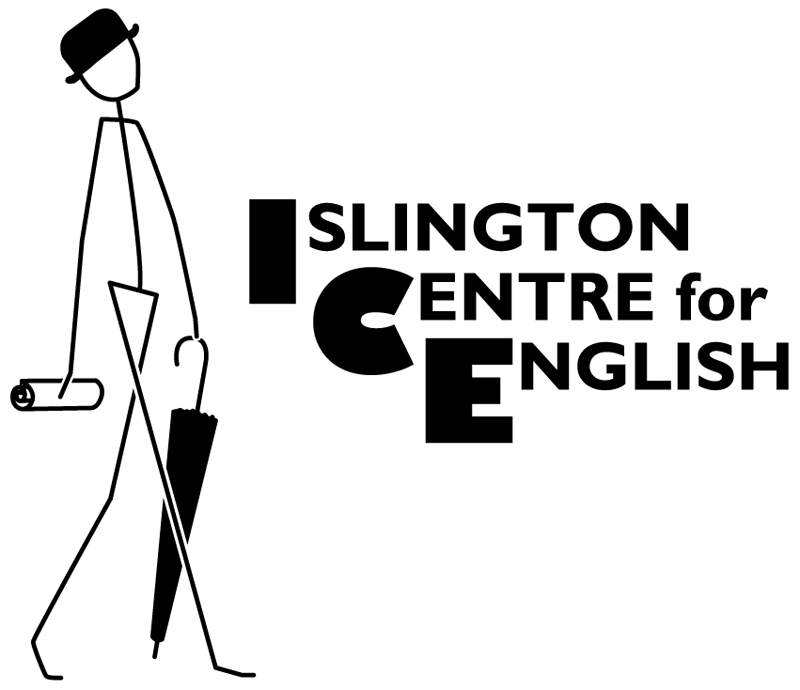 Document last updated 29th July 2019Olivia (Head of Welfare & Safeguarding): 07475267114Tim Shoben (Deputy Safeguarding Lead):  outside office hours:  07540 696 505I have given each student the emergency numbers:I have informed our Welfare officer of each student’s name & contact number:I know the ETO’s contact details and they are contactable: I know how each student travels into school & back to their accommodation:I have provided each student with the Stay Safe in London & My First Day at ICE documents:I have introduced myself and Welfare Officer to the students:I have met the group leader(s) and exchanged working contact details with them:I know their weekly plan as far as possible & have advised of any safety issues with the benefit of my local knowledge (is there a train strike? demonstration? carnival? football match on?)If we have organised their accommodation, they are in Homestays and we have the contact details and the family has provided each student with a map and travel directions.Relevant ICE teachers have been informed and they know to report the late arrival, or no-show, of an U18.The Young Students at ICE contract has been signed by the ETO/ Group leader.We have seen signed copies of the Parental consent form for each student, either in English or the overseas equivalent.We are checking arrival of every U18 daily before lessons at reception.We have a police check, or international equivalent, on the group leaders (see British Council guidelines on web site). 